Agenda1.	To receive apologies for absence, declarations of interest, as required, and requests for dispensation2.	To confirm the Minutes of the meeting held on 21st September 20203.	To consider planning applications now due for consideration:Ref:		201882Site:	Ridgebourne House, Ridgebourne Road, KingtonDev:	Installation of ground source heat pump, manifold and flow and return pipework		(amended plans)Ref:		202313Site:	26 High Street, KingtonDev:	Replacement of front and rear elevation windows to first and second floorRef:		202996& 202997Site:	Beech Cottage, 10 Church Road, KingtonDev:	Proposed replacement of French doors & first floor bathroom window to rear elevation.  Removal of internal door & frame & replacement of lintel over kitchen entrance.  Demolition of existing lobby/porch at rear & replacement with newly constructed lobby/utility.  Replacement of lounge windows at rear elevation with French doors & sidelights.  4.	To note Planning consent under permitted development rights, if any5.	To note planning decisions by Herefordshire Council since the last meeting:Ref:		201581Site:	15 Bridge Street, KingtonDev:	New rear extensionDec.	Approved with conditionsRef:		202035Site:	Land adjoining Park View & The CrescentDev:	Proposed removal of 14 trees and work to various treesDec:	Approved with conditionsRef:		202170Site:	Co-op Supermarket, Crabtree Road, KingtonDev:	Replacement refrigeration plantDec:	Approved with conditionsRef:		192646Site:	Wesleyan Chapel, Harp Yard, KingtonDev.	Renewal of the previous planning approvals ref: DCNW2008/1741/F and N121452/F for the approved development on site.Dec:	Application refused6.	To note responses to consultations on white paper Planning for the Future and Changes to the Planning System 7.	Date of next meeting and Items for the next agendaIssued on 13.10.2020 byLiz KelsoClerk, Kington Town CouncilThe Old Police Station, Market Hall Street, Kington, HR5 3DPTel:  01544 239 098 or Mob:  07483 914 485Email:  clerk@kingtontowncouncil.gov.ukSupplementary informationTo join the zoom meeting:Topic: Kington Town Council - Planning Committee MeetingTime: Oct 19, 2020 06:00 PM LondonJoin Zoom Meetinghttps://us02web.zoom.us/j/84503266845?pwd=VVpBSG1EWk9sR2NROWdjbi9zaWhndz09Meeting ID: 845 0326 6845Passcode: 068946One tap mobile+441314601196,,84503266845#,,,,,,0#,,068946# United Kingdom+442030512874,,84503266845#,,,,,,0#,,068946# United KingdomDial by your location        +44 131 460 1196 United Kingdom        +44 203 051 2874 United Kingdom        +44 203 481 5237 United Kingdom        +44 203 481 5240 United Kingdom        +44 203 901 7895 United KingdomMeeting ID: 845 0326 6845Passcode: 068946Find your local number: https://us02web.zoom.us/u/kevFDXIUut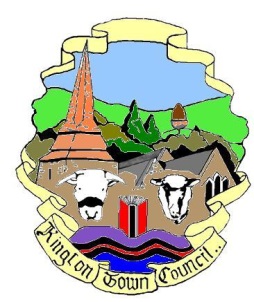 Kington Town CouncilEmail:  clerk@kingtontowncouncil.gov.uk Web site: www.kingtontowncouncil.gov.ukIn accordance with The Local Authorities (Coronavirus) (Flexibility of Local Authority Meetings) (England) Regulations 2020,Members of the Planning Committee of Kington Town Councilyou are hereby summoned to attend a virtual meeting of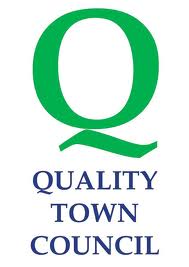 The Planning CommitteeOn Monday 19th October 2020 at 6.00pmAt https://us02web.zoom.us/j/84503266845?pwd=VVpBSG1EWk9sR2NROWdjbi9zaWhndz09Meeting ID: 845 0326 6845Passcode: 068946for the purpose of transacting the following businessThe Planning CommitteeOn Monday 19th October 2020 at 6.00pmAt https://us02web.zoom.us/j/84503266845?pwd=VVpBSG1EWk9sR2NROWdjbi9zaWhndz09Meeting ID: 845 0326 6845Passcode: 068946for the purpose of transacting the following businessThe Planning CommitteeOn Monday 19th October 2020 at 6.00pmAt https://us02web.zoom.us/j/84503266845?pwd=VVpBSG1EWk9sR2NROWdjbi9zaWhndz09Meeting ID: 845 0326 6845Passcode: 068946for the purpose of transacting the following businessCommittee Members:  Mayor, R. Widdowson, Deputy Mayor E. Banks, Deputy Mayor M. Fitton, Cllrs. T. Bennett, T. Bounds, J. Cooke, P. Edwards, F. Hawkins, E. Rolls & I. Spencer  